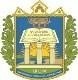 UNIVERSIDADE FEDERAL DO OESTE DO PARÁPRÓ-REITORIA DE ENSINO DE GRADUAÇÃOANEXO IREQUERIMENTO – PROJETO DE MONITORIA VOLUNTÁRIA (MÁXIMO TRÊS PÁGINAS)DADOS DO PROJETO DE MONITORIA DE DISCIPLINA/LABORATÓRIODeve encaminhar no SAAPE, este requerimento do projeto de monitoria e plano de atividade(item d), junto com a documentação do discente de monitoria voluntária à Coordenação de Projetos Educacionais.( ) Requerimento do projeto de monitoria/plano de atividade preenchido pelo docente.( ) Ata de seleção/indicação do monitor voluntário emitido pelo docente.( ) Documentação de cadastro do discente monitor voluntário (Termo de Compromisso de Monitoria Voluntária preenchido e assinado pelo discente e pelo seu orientador).UNIVERSIDADE FEDERAL DO OESTE DO PARÁPRÓ- REITORIA DE ENSINO DE GRADUAÇÃOANEXO IITERMO DE COMPROMISSO – PROGRAMA DE MONITORIA ACADÊMICAVOLUNTÁRIAPelo       presente       instrumento       eu,	,nº    RG 			, CPF nº					,adiante denominado MONITOR, firmo participação, perante a Universidade Federal do Oeste do Pará - UFOPA, representada pela Pró-Reitoria de Ensino de Graduação – PROEN,	com	interveniência	do	(a)	Professor	(a)		Orientador	(a)	de	Monitoria 	do projeto da Unidade Acadêmica/Campi      	,	com dedicação à disciplina/laboratório abaixo discriminada, com base ao EDITAL Nº 52/2024 – DE/PROEN, de 17 de junho  de 2024, do qual tenho pleno conhecimento e assumo o compromisso de participar do Programa de Monitoria Acadêmica, mediante as seguintes condições e normativas:A UNIVERSIDADE supervisionará as atividades do (a) MONITOR por meio do (a) professor (a) orientador (a)INTERVENIENTE.O (A) MONITOR se compromete a atender ao disposto no EDITAL Nº 52/2024 – DE/PROEN, de 17 de junho  de 2024, que estabelece o Programa de Monitoria Acadêmica da UNIVERSIDADE.O (A) MONITOR poderá celebrar novo Termo de Compromisso de Monitoria com a UNIVERSIDADE mediante nova seleção, de acordo com as normas estabelecidas EDITAL Nº 52/2024 – DE/PROEN, de 17 de junho  de 2024.O (A) MONITOR se compromete a observar os dispositivos inerentes às suas atividades, atribuições de discente Voluntário, bem como a atender as orientações do (a) professor (a) INTERVENIENTE, em conformidade o EDITAL Nº 52/2024 – DE/PROEN, de 17 de junho  de 2024.O (A) MONITOR VOLUNTÁRIO desenvolverá suas atividades na disciplina/laboratório oferecida pelo Instituto concedente, devendo cumprir um total de _______ horas semanais, no período de  / a / /2024.Este Termo de Compromisso poderá ser rescindido mediante manifestação expressa, por qualquer das partes, bem como ocorrer algum dos itens de exclusão do monitor, exposto no Edital do Programa de Monitoria Acadêmica.Fica eleito o Foro da cidade de Santarém para dirimir as questões porventura oriundas deste Termo de Compromisso, com prévia renúncia a qualquer outro, por mais privilegiado que seja.E, por assim estarem, justos e compromissados, assinam o presente Termo de Compromisso, na presença das testemunhas abaixo, para que produza os efeitos legais.Santarém-PA,	de	de 2024.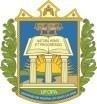 UNIVERSIDADE FEDERAL DO OESTE DO PARÁPRÓ- REITORIA DE ENSINO DE GRADUAÇÃOANEXO III– MODELO DE FICHA DE INSCRIÇÃOMODELO DE FICHA DE INSCRIÇÃO – MONITORIA/UFOPA (a ser preenchida peloDocente  solicitante:Venho através deste, solicitar o cadastro de projeto de monitoria/plano de atividade do monitor na condição voluntária do período de 2024.1 e/ou 2024.2, a ser formalizado pela Direção da Unidade àProen/Coordenação de Projetos Educacionais.	Quantidade de monitores solicitados: ( ) voluntário . Máximo de 02 monitores por projeto.Unidade Acadêmica/Campi de lotação:Docente: ( ) Efetivo ( ) Temporário	Período Letivo para o desenvolvimento do Projeto, assinale: ( )2024.1 ( ) 2024.2Código SIGAA e Nome do Componente curricular envolvido- Monitoria Disciplina/Laboratório:Turno de Oferta do componente curricular/Laboratório:Curso:Carga horaria semanal total da disciplina (teórica e prática):Quantidade de alunos por turma:	Detalhamento do projeto de monitoria :Introdução (Justificativa e Objetivos):Metodologia (Especificação das atividades teóricas e práticas, do (s) método(s), mecanismos e instrumentos objeto do Projeto de Monitoria);Identificação da(s) atividade(s) curricular(es), cursos, disciplina ou área do conhecimento a que se vinculam as atividades da Monitoria;Plano de Atividade de Monitoria - Descrição do conjunto discriminado de atividades acadêmicas, propostas pelo docente orientador, a ser realizado pelo discente monitor no período de execução do projeto aprovado, sendo parte integrante do Projeto de MonitoriaCronograma de execução   das   atividades   doProjeto:f)Especificação dos resultados esperados.Monitor (a) Matricula 	 (Assinatura por Extenso)Professor(a) – Orientador (a) Interveniente (Assinatura por Extenso) 	de	de	. 	de	de	.NOME COMPLETO:NOME COMPLETO:NOME COMPLETO:NOME COMPLETO:MATRICULA:MATRICULA:MATRICULA:MATRICULA:RG:CPF:INSTITUTO:INSTITUTO:INSTITUTO:INSTITUTO:PROGRAMA/CURSO:ANO INGRESSO:SEMESTRE:E-MAIL:TELEFONE:ENDEREÇO:ENDEREÇO:ENDEREÇO:ENDEREÇO:BAIRROCEP :